Стыценко Надежда Борисовна      Образование2016 год - присвоена квалификация “Бакалавр” по специальности “Психология”. Частное образовательное учреждение высшего образования “Открытый Институт - Высшая профессиональная школа”. г. Москва.Дополнительное обучение2008 год - принимала участие в семинаре по программе “Терапия последствий травм, жестокого обращения и депривации - Метод Мюррей. Первый уровень”.Профессиональная деятельность2008 - 2012 год - работала в реабилитационном центре "Альтернатива". Сначала в качестве консультанта по созависимости, затем консультантом по химической зависимости, а немногим позже - директором программы. г. Волгоград.2012 - 2016 год - работала в Волгоградской областной наркологической больнице (ГБУЗ ВОНБ). Социальный работник. г. Волгоград.2013 - 2016 год - реабилитационный центр "Вершина". Фонд "Здоровая страна". Ведущая послелечебной программы. г. Волгоград.В "Решении-Волгоград" Надежда Борисовна работает с начала 2016 года на руководящей должности.В ее обязанности входит выстраивание терапевтического процесса, работа с персоналом и контроль качества. Кроме того, Надежда Борисовна проводит индивидуальные консультации с кризисными пациентами и первичные консультации. Работает с созависимыми группами (групповая терапия), читает лекции по зависимости и созависимости. Принимает активное участие в круглых столах и комисcиях, посвященных вопросам борьбы с психоактивными веществами. Участвует в организации и проведении мероприятий, направленных на пропаганду здорового образа жизни среди молодежи.Руководитель центра "Решение-Волгоград"Стаж работы 8 лет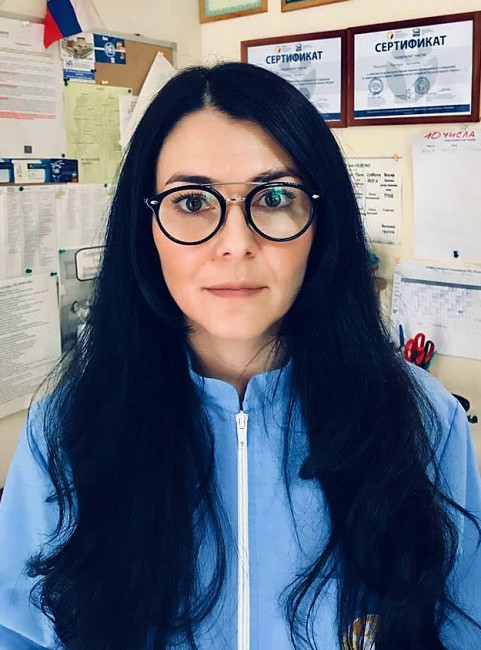 